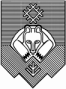 Муниципальное автономное общеобразовательное                                                                                   учреждение  «Средняя общеобразовательная школа № 35                                                                                          с углубленным изучением отдельных предметов                                                                                                         имени А.А.Маегова» (МАОУ «СОШ № 35»)                                                                                                                   «Öткымын предмет пыдiсянь велöдан                                                                                                                                   А.А. Маегов нима 35 №-a шöр школа»                                                                                                                муниципальнöй асъюралана велöдан  учреждении                                                                                                             («35 – а ШШ МАВУ»)Информация о средствах обучения и воспитания, необходимыми для реализации ООП НОО ООП ООО, ООП СОО, соответствующие современным условиям обученияДиректор                                              Е.А. Павлова№Комплекс оснащенияИмеющееся количествоПодраздел 1. Библиотека	Подраздел 1. Библиотека	Специализированная мебель и системы храненияСпециализированная мебель и системы храненияСтол библиотекаря1Кресло для библиотекаря1Стеллажи библиотечные (одно - двухсторонние, демонстрационные, угловые) для хранения и демонстрации печатных и медиа пособий и художественной литературы42Стол для выдачи пособий1Шкаф для читательских формуляров1Картотека1Столы ученические (для читального зала, модульные для коворкинга, компьютерные)1Стул ученический регулируемый по высоте9Технические средства обучения (рабочее место библиотекаря)Технические средства обучения (рабочее место библиотекаря)Интерактивный программно-аппаратный комплекс0Компьютер библиотекаря1Многофункциональное устройство1Документ-камера0Акустическая система для аудитории0Сетевой фильтр1Средство организации беспроводной сети1Технические средства обучения (рабочее место ученика)Технические средства обучения (рабочее место ученика)Компьютер учащегося1Подраздел 2. Актовый залПодраздел 2. Актовый залСпециализированная мебельСпециализированная мебельСтул30Трибуна0Мультимедийная трибуна для презентаций0Управляемая видеокамера (PD-IP2-B3.6 v.2.3.2 Видеокамера - 2; Видеокамера JVC GR-D 360 E - 1)3Оборудование залаОборудование залаЭкран большого размера1Проектор для актового зала с потолочным креплением 1Автоматизированное рабочее место оператора0DJ-проигрыватель звуковой системы1Радиосистема с головным микрофоном (микрофонная радиосистема с двумя ручными динамическими микрофонами UHF диапазона)1Вокальный радио-микрофон2Напольная микрофонная стойка – журавль1Цифровой микшер (микшерный пульт Behringer UB 1202FX)1Сабвуфер0Активная трехполосная акустическая система (BEHRINGER B208D)2Средство организации беспроводной сети0Комплект проводов для проекта0Шкаф рэковый0Струнно-клавишный музыкальный инструмент0Системы хранения светового и акустического оборудования0Подраздел 3. Столовая и пищеблок Подраздел 3. Столовая и пищеблок Специализированная мебель и оборудование для столовойСпециализированная мебель и оборудование для столовойСтол38Стул складной с мягким сиденьем240Линия раздачи1Терминалы оплаты за питание0Посудомоечная машина1Кипятильник электрический3Дежа для МТМ-65 МН    1Универсальная кухонная машин1Жарочный шкаф4Стандартная духовка       1Плита эл. 4-х конфорочная1Электроплита1МАРМИТ    1Текстомесильная машина1Мясорубка1Ларь морозильный1Холодильник3Шкаф холодильный1Подраздел 4. Спортивный залПодраздел 4. Спортивный залОборудование универсального спортивного зала 24 x 12 мОборудование универсального спортивного зала 24 x 12 мТабло электронное игровое (для волейбола, баскетбола, футбола, гандбола) с защитным экраном0Комплект скамеек и систем хранения вещей обучающихся8Стеллажи для инвентаря3Спортивные игрыСпортивные игрыСтойки волейбольные универсальные на растяжках (для волейбола, бадминтона, тенниса) с механизмом натяжения, протектором и волейбольной сеткой.1Ворота для гандбола, мини-футбола складные (Комплект из 2-х ворот с протекторами и сетками)2Мяч баскетбольный N7 тренировочный3Мяч баскетбольный N7 для соревнований1Мяч баскетбольный N513Мяч футбольный N5 тренировочный2Мяч футбольный N5 для соревнований1Мяч волейбольный тренировочный22Мяч волейбольный для соревнований1Мяч мини-футбольный 3Насос для накачивания мячей1Жилетка игровая12Тележка для хранения мячей0Сетка для хранения мячей0Конус с втулкой, палкой и флажком1Гимнастика, фитнес, общефизическая подготовкаГимнастика, фитнес, общефизическая подготовкаСкамейка гимнастическая жесткая2Скакалка82Мат гимнастический прямой12Мостик гимнастический подпружиненный2Мостик подкидной1Бревно гимнастическое напольное 3 м1Перекладина гимнастическая пристенная6Консоль пристенная для канатов и шестов (3 крюка)1Канат для лазания3Шест для лазания0Перекладина навесная универсальная1Брусья навесные0Доска наклонная навесная0Тренажер навесной для пресса0Тренажер навесной для спины0Комплект для групповых занятий (с подвижным стеллажом)0Стенка гимнастическая с крепежом8Легкая атлетикаЛегкая атлетикаСтойки для прыжков в высоту2Планка для прыжков1Мяч для метания24Щит для метания в цель навесной0Барьер легкоатлетический регулируемый, юношеский0Подвижные игры и спортмероприятияПодвижные игры и спортмероприятияНабор для подвижных игр (в сумке)0Комплект для проведения спортмероприятий (в бауле)0Комплект судейский (в сумке)0Музыкальный центр0Кабинет учителя физкультурыКабинет учителя физкультурыПерсональный компьютер (ноутбук) с установленным ПО1Стол компьютерный1Многофункциональное устройство 1Комплект видеопрограмм по физической культуре0Информационный щит2Снарядная (дополнительное вариативное оборудование и инвентарь)Снарядная (дополнительное вариативное оборудование и инвентарь)Стеллажи для лыж3Лыжный комплект25Клюшки хоккейные0Стол для настольного тенниса передвижной для помещений2Комплект для настольного тенниса0Стойки для бадминтона0Набор для бадминтона (в чехле)20Конь гимнастический малый1Тележка для перевозки матов0Мат гимнастический складной3Комплект поливалентных матов и модулей0Определитель высоты прыжка0Обруч гимнастический76Медболы0Степ- платформы0Снаряд для функционального тренинга0Снаряд для подтягивания/отжимания0Тумба прыжковая атлетическая0Канат для перетягивания1Граната для метания10Пьедестал разборный0Аптечка медицинская настенная1Стеллажи для инвентаря3Шкаф-локер для инвентаря0Коврик гимнастический28Спортивные игрыСпортивные игрыСтойки волейбольные универсальные пристенные (для волейбола, бадминтона, тенниса) с механизмом натяжения, протектором и волейбольной сеткой0Лента для художественной гимнастики0Комплект для фитнеса и хореографииКомплект для фитнеса и хореографииЗеркало травмобезопасное0Станок хореографический двухрядный0Кронштейн для фитболов0Комплект баннеров для оформления зала0Телевизор с DVD на кронштейне0Музыкальный центр0Комплект для групповых занятий (с подвижным стеллажом)0Комплект для силовой гимнастики (с подвижным стеллажом)0Банкетки0Мяч для фитнеса0Шкаф-локер для инвентаря0Коврик гимнастический28Беговая дорожка2Дополнительное вариативное оборудование по видам спортаДополнительное вариативное оборудование по видам спортаБадминтонБадминтонВолан20Ракетка для бадминтона20Сетка для бадминтона1Струны для бадминтона2БаскетболБаскетболКольцо баскетбольное2Сетка баскетбольная2Стойки баскетбольная игровая передвижная (детская), мобильная, стационарная0Ферма для щита баскетбольного0Щит баскетбольный2Мячи баскетбольные (размер 3, 5, 6, 7)17ВолейболВолейболАнтенны с карманом для сетки0Вышка судейская универсальная0Мяч волейбольный23Сетка волейбольная1Стойка волейбольная универсальная1Тренажер для волейбола0ДартсДартсДротик0Мишень0Легкая атлетикаЛегкая атлетикаБрусок для отталкивания0Диск легкоатлетический0Дорожка для разбега0Зона приземления для прыжков0Линейка для прыжков в длину0Метательный снаряд0Стартовая колодка легкоатлетическая0Экран защитный0Эстафетная палочка5Лыжные гонкиЛыжные гонкиБотинки для лыж25Инвентарь для мелкого ремонта лыж0Инвентарь для обработки лыж0Крепления для лыж25Лыжи25Лыжные палки25Смазки для лыж0Станок для обработки и подготовки лыж0Настольный теннисНастольный теннисМяч для настольного тенниса3Ракетка для настольного тенниса2Сетка1Пулевая стрельбаПулевая стрельбаДоска информационная0Инвентарь для стрельбы0Металлический сейф1Очки защитные0Пневматическая винтовка5Пневматический пистолет1Пулеулавливатель с мишенью0СкалолазаниеСкалолазаниеКаска0Релаксационная стенка0Оборудование для скалодрома с зацепками0Специальное снаряжение0Страховочное снаряжение0Траверсы0Спортивная гимнастикаСпортивная гимнастикаБревно гимнастическое напольное постоянной высоты0Бревно гимнастическое тренировочное1Козел гимнастический2Конь гимнастический1Скамейка гимнастическая универсальная (бревно напольное)0Спортивное ориентирование и спортивный туризмСпортивное ориентирование и спортивный туризмВеревка туристическая0Емкость для воды0Коврик бивачный0Компас спортивный0Комплект туристический бивуачный0Контрольный пункт с системой отметки0Костровой набор0Набор канатов0Набор шанцевого инструмента0Разметочная полимерная лента0Рюкзак туристический0Стол переносной раскладной с комплектом стульев0Тент0Фонарь кемпинговый0ФутболФутболМяч футбольный (размер 2, 3, 4, 5)6Шахматы и шашкиШахматы и шашкиНабор для игры в шахматы0Набор для игры в шашки0Шахматные часы0Подраздел 5. Комплекс оснащения кабинета психологаПодраздел 5. Комплекс оснащения кабинета психологаДополнительное вариативное оборудованиеДополнительное вариативное оборудованиеСпециализированная мебель и система храненияСпециализированная мебель и система хранения5.1.Стол письменный для специалиста15.2.Стол приставной15.3.Кресло для специалиста15.4.Стенд15.5.Ящик для картотеки05.6.Стул35.7.Шкафы с открытыми и закрытыми витринами05.8.Стол детский15.9.Стул детский35.10.Кресло детское2Автоматизированное рабочее место учителяАвтоматизированное рабочее место учителя5.11.Интерактивный программно-аппаратный комплекс05.12.Компьютер специалиста, лицензионное программное обеспечение15.13.Планшетный компьютер специалиста05.14.Многофункциональное устройство15.15.Документ-камера05.16.Акустическая система для аудитории05.17.Сетевой фильтр15.18.Средство организации беспроводной сети05.19.Система видеозаписи05.20.Система аудиозаписи1Оборудование и материалыОборудование и материалы5.21.Комплект аудио-, видео записей15.22.Набор игрушек и настольных игр05.23.Набор материалов для детского творчества05.24.Комплект диагностических материалов и материалов для развития психомоторики, сенсорики1Комплект "Сенсорный уголок:- мат напольный- мат настенный- сенсорная тропа- зеркало кривое- звукоактивированный проектор светоэффектов «Русская пирамида»- прибор динамической заливки света «Плазма – 250»- Источник света к зеркальному шару- Зеркальный шар- Звездная сеть с контроллером- Панно «Звездное небо»- Панно «Водопад»- Панно «Бесконечность»- Тренажер функциональной активности мозга ТММ «Мираж»- Светильник «Пламя»- Светильник «Вулкан»- Светильник «Молния»- Фиброоптическое волокна «Звездный дождь»- Фиброоптическое волокна «Волшебная нить»- Фонтан настольный- Воздушно-пузырьковая трубка- Комплект акриловых зеркал для воздушно-пузырьковой трубки- Мягкий сухой бассейн- Цветные шарики для бассейна1111111121111111111111Подраздел 6. Медицинский кабинетПодраздел 6. Медицинский кабинет6.1.Измеритель артериального давления и частоты пульса автоматический 26.2.Мешок дыхательный  реанимационный, объем 2л в школе16.3.Плантограф (взрослый)16.4.Спирометр ССП16.5.Холодильник фармацевтический 16.6.Шкаф для мед.кабинета16.7Стетофонендоскоп 16.8.Пипетка офтальмологическая стеклянная травмобезопасная 106.9.Грелка резиновая 26.10.Салфетка спиртовая антисептическая из нетканого материала, одноразовая 60X100 мм. 106.11.Корнцанг изогнутый 26.12.Корнцанг прямой 26.13.Шапочка медицинская 16.14.Маска медицинская из нетканого материала 506.15.Коробка стерилизационная круглая с фильтрами 26.16.Деструктор игл 16.17.Динамометр кистевой ДК-25 16.18Динамометр кистевой ДК-50 16.19Динамометр кистевой ДК-100 16.20Манжета для измерителей артериального давления, тип D для детей 16.21.Манжета для измерителей артериального давления, тип P 16.22.Пузырь резиновый для льда 16.23.Жгут кровоостанавливающий резиновый 16.24.Носилки мягкие НМ-03 с тремя фиксирующими ремнями и двумя ремнями для перевозки пострадавшего сидя 16.25.Пинцет анатомический 26.26Лоток металлический медицинский почкообразный 16.27.Зонд АРЕХМЕD СH 12 16.28Зонд АРЕХМЕD СH 18 16.29.Зонд АРЕХМЕD СH 22 16.30.Зонд АРЕХМЕD СH 24 16.31.Перчатки диагностические Nitrylex PF 16.32.Настенный локтевой дозатор «iSept» для флаконов 16.33.Очки защитные УФО ЗН -18 взрослые 16.34.Температурный индикатор «BoмМарк» 46.35Термометр стеклянный 4Подраздел 8. Образовательный модуль конструирования и проектированияПодраздел 8. Образовательный модуль конструирования и проектирования8.14.Набор по основам проектирования и моделирования0Набор - конструктор "Городская жизнь"4Набор для конструирования "Матрешка Z"19Перворобот LEGO Education WeDo108.15.Базовый робототехнический набор8Базовыйнабор Lego Education WeDo4Базовыйнабор Lego MINDSTORMS Education EV316Датчик HiTechnic NXT Color Sensor Version 2 for Lego MINDSTORMS NXT2Датчик мультиплексор к микрокомпьютеру NXT NSX20201Датчик цвета V2 к микрокомпьютеру NXT2Дополнительный набор "Космические проекты" EV31Комплект заданий "Инженерные проекты" LEGO MINDSORMS Education EV31Комплект заданий "Космические проекты" EV3. Электронное издание1Комплект учебных проектов WeDo1Мультинаправленное колесо ROTACASTER (2 шт. в упаковке)18.16.Ресурсный набор к базовому робототехническому набору4Ресурсныйнабор Lego Education WEDO7Ресурсныйнабор Lego MINDSTORMS Education EV31Набор средний ресурсный NXT1Подраздел 11. Кабинет русского языка и литературыПодраздел 11. Кабинет русского языка и литературыСпециализированная мебель и системы храненияСпециализированная мебель и системы хранения11.1.Доска классная411.2.Стол учителя411.3.Стол учителя приставной311.4.Кресло для учителя511.5.Стол ученический двухместный регулируемый по высоте6011.6.Стул ученический с регулируемой высотой12011.7.Шкаф для хранения учебных пособий611.8.Шкаф для хранения с выдвигающимися демонстрационными полками011.9.Тумба для таблиц под доску011.10.Система хранения таблиц и плакатов011.11.Боковая демонстрационная панель011.12.Информационно-тематический стенд5Технические средства обучения (рабочее место учителя)Технические средства обучения (рабочее место учителя)11.13.Интерактивный программно-аппаратный комплекс211.14.Компьютер учителя, лицензионное программное обеспечение411.15.Планшетный компьютер учителя011.16.Многофункциональное устройство111.17.Документ-камера011.18.Акустическая система для аудитории411.19.Сетевой фильтр4Электронные средства обучения (CD, DVD, видеофильмы, интерактивные плакаты, лицензионное программное обеспечение)Электронные средства обучения (CD, DVD, видеофильмы, интерактивные плакаты, лицензионное программное обеспечение)11.20.Электронные средства обучения (CD, DVD, видеофильмы, интерактивные плакаты, лицензионное программное обеспечение) для кабинета русского языка и литературы311.21.Видеофильмы учебные по литературе3Демонстрационные учебно-наглядные пособияДемонстрационные учебно-наглядные пособия11.22.Демонстрационные учебные таблицы по русскому языку и литературе3411.23.Демонстрационные материалы по литературе1211.24.Портреты писателей, литературоведов и лингвистов1111.25.Словари языковые фундаментальные5411.26.Словари, справочники, энциклопедии языковые и литературоведческие для учителей и учеников 9 - 11 классов5411.27.Словари школьные раздаточные для 5 - 11 классов11011.28.Комплект репродукций картин для уроков развития речи и литературы0Подраздел 12. Кабинет иностранного языкаПодраздел 12. Кабинет иностранного языкаСпециализированная мебель и системы храненияСпециализированная мебель и системы хранения12.1.Доска классная312.2.Стол учителя312.3.Стол учителя приставной012.4.Кресло для учителя312.5.Стол ученический двухместный регулируемый по высоте4512.6.Стул ученический с регулируемой высотой9012.7.Шкаф для хранения учебных пособий612.8.Система хранения таблиц и плакатов012.9.Боковая демонстрационная панель012.10.Информационно-тематический стенд0Технические средства обучения (рабочее место учителя)Технические средства обучения (рабочее место учителя)12.11.Интерактивный программно-аппаратный комплекс112.12.Компьютер учителя, лицензионное программное обеспечение312.13.Планшетный компьютер учителя012.14.Многофункциональное устройство012.15.Документ-камера012.16.Акустическая система для аудитории312.17.Сетевой фильтр3Электронные средства обучения (CD, DVD, видеофильмы, интерактивные плакаты, лицензионное программное обеспечение)Электронные средства обучения (CD, DVD, видеофильмы, интерактивные плакаты, лицензионное программное обеспечение)12.18.Электронные средства обучения (CD, DVD, видеофильмы, интерактивные плакаты, лицензионное программное обеспечение) для кабинета иностранного языка312.19.Видеофильмы учебные по иностранному языку0Демонстрационные учебно-наглядные пособияДемонстрационные учебно-наглядные пособия12.20.Таблицы демонстрационные112.21.Карты112.22.Портреты иностранных писателей312.23.Таблицы раздаточные012.24.Комплект словарей1Подраздел 13. Мобильный лингафонный классПодраздел 13. Мобильный лингафонный класс13.1.Тележка-хранилище с системой подзарядки и вмонтированным маршрутизатором для организации беспроводной локальной сети в классе113.2.Программное обеспечение для организации сетевого взаимодействия и контроля рабочих мест учащихся с возможностью обучения иностранным языкам213.3.Наушники с микрофоном213.4.Мобильный компьютер учителя113.5.Мобильный компьютер ученика24Подраздел 14. Кабинет истории и обществознанияПодраздел 14. Кабинет истории и обществознанияСпециализированная мебель и системы храненияСпециализированная мебель и системы хранения14.1.Доска классная214.2.Стол учителя214.3.Стол учителя приставной214.4.Кресло для учителя214.5.Стол ученический двухместный регулируемый по высоте3014.6.Стул ученический с регулируемой высотой6014.7.Шкаф для хранения учебных пособий3  14.8.Шкаф для хранения с выдвигающимися демонстрационными полками014.9.Система хранения таблиц и плакатов114.10.Тумба для таблиц под доску014.11Информационно-тематический стенд2 Технические средства обучения (рабочее место учителя)Технические средства обучения (рабочее место учителя)14.12.Интерактивный программно-аппаратный комплекс014.13.Компьютер учителя, лицензионное программное обеспечение214.14.Планшетный компьютер учителя014.15.Многофункциональное устройство0 14.16.Документ-камера014.17.Акустическая система для аудитории214.18.Сетевой фильтр2Демонстрационные учебно-наглядные пособияДемонстрационные учебно-наглядные пособия14.19.Портреты исторических деятелей014.20.Карты демонстрационные по курсу истории и обществознания1414.21.Таблицы и картины демонстрационные по курсу истории и обществознания214.22.Справочники014.23.Таблицы раздаточные по курсу истории и обществознания2514.24.Атлас по истории с Комплектом контурных карт014.25.Конституция Российской Федерации114.26.Кодексы Российской Федерации2Электронные средства обучения (CD, DVD, видеофильмы, интерактивные плакаты, лицензионное программное обеспечение)Электронные средства обучения (CD, DVD, видеофильмы, интерактивные плакаты, лицензионное программное обеспечение)14.27.Электронные средства обучения (CD, DVD, видеофильмы, интерактивные плакаты, лицензионное программное обеспечение) для кабинета истории и обществознания214.28.Государственные символы Российской Федерации114.29.Комплект учебных видео фильмов по курсу истории и обществознания1Подраздел 15. Кабинет географииПодраздел 15. Кабинет географииСпециализированная мебель и системы храненияСпециализированная мебель и системы хранения15.1.Доска классная115.2.Стол учителя115.3.Стол учителя приставной015.4.Кресло для учителя115.5.Стол ученический двухместный регулируемый по высоте1515.6.Стул ученический поворотный с регулируемой высотой3015.7.Шкаф для хранения учебных пособий115.8.Шкаф для хранения с выдвигающимися демонстрационными полками015.9.Система хранения таблиц и плакатов015.10.Тумба для таблиц под доску015.11.Боковая демонстрационная панель015.12.Информационно-тематический стенд0Технические средства обучения (рабочее место учителя)Технические средства обучения (рабочее место учителя)15.13.Интерактивный программно-аппаратный комплекс015.14.Компьютер учителя, лицензионное программное обеспечение115.15.Планшетный компьютер учителя015.16.Многофункциональное устройство015.17.Документ-камера015.18.Акустическая система для аудитории115.19.Сетевой фильтр115.20.Средство организации беспроводной сети1Демонстрационное оборудование и приборыДемонстрационное оборудование и приборы15.21.Комплект инструментов и приборов топографических015.22.Школьная метеостанция015.23.Барометр-анероид015.24.Курвиметр015.25.Гигрометр015.26.Комплект цифрового оборудования0Лабораторное оборудованиеЛабораторное оборудование15.27.Компас ученический015.28.Рулетка015.29.Комплект для проведения исследований окружающей среды0Натуральные объектыНатуральные объекты15.30.Коллекция минералов и горных пород, полезных ископаемых, почв27МоделиМодели15.31.Глобус Земли физический115.32.Глобус Земли политический015.33.Глобус Земли физический лабораторный915.34.Теллурий015.35.Модель строения земных складок и эволюции рельефа015.36.Модель движения океанических плит015.37.Модель вулкана015.38.Модель внутреннего строения Земли015.39.Модель-аппликация природных зон Земли0Демонстрационные учебно-наглядные пособияДемонстрационные учебно-наглядные пособия15.40.Портреты для кабинета географии115.41.Карты настенные315.42.Таблицы учебные демонстрационные1615.43.Таблицы раздаточные0Электронные средства обучения (CD, DVD, видеофильмы, интерактивные плакаты, лицензионное программное обеспечение)Электронные средства обучения (CD, DVD, видеофильмы, интерактивные плакаты, лицензионное программное обеспечение)15.44.Электронные наглядные средства для кабинета географии415.45.Комплект учебных видео фильмов по курсу география6Подраздел 16. Кабинет изобразительного искусстваПодраздел 16. Кабинет изобразительного искусстваСпециализированная мебель и системы храненияСпециализированная мебель и системы хранения16.1.Доска классная116.2.Стол учителя116.3.Стол учителя приставной116.4.Кресло для учителя116.5.Стол ученический двухместный регулируемый по высоте и углу наклона столешницы1516.6.Стул ученический поворотный с регулируемой высотой3016.7.Шкаф для хранения учебных пособий116.8.Шкаф для хранения с выдвигающимися демонстрационными полками016.9.Демонстрационный стенд016.10.Система хранения таблиц и плакатов016.11.Боковая демонстрационная панель016.12.Информационно-тематический стенд0Технические средства обучения (Рабочее место учителя)Технические средства обучения (Рабочее место учителя)16.13.Интерактивный программно-аппаратный комплекс016.14.Компьютер учителя, лицензионное программное обеспечение116.15.Планшетный компьютер учителя016.16.Многофункциональное устройство016.17.Документ-камера016.18.Акустическая система для аудитории116.19.Сетевой фильтр116.20.Средство организации беспроводной сети1Демонстрационное оборудование и приборыДемонстрационное оборудование и приборы16.21.Кульман016.22.Шаблон архитектурный016.23.Готовальня016.24.Линейка чертежная016.25.Мольберт двухсторонний0МоделиМодели16.26.Комплект гипсовых моделей геометрических тел016.27.Комплект гипсовых моделей для натюрморта016.28.Комплект гипсовых моделей головы016.29.Комплект гипсовых моделей растений016.30.Комплект муляжей фруктов и овощей016.31.Муляжи съедобных и ядовитых грибов0Электронные средства обучения (CD, DVD, видеофильмы, интерактивные плакаты, лицензионное программное обеспечение)Электронные средства обучения (CD, DVD, видеофильмы, интерактивные плакаты, лицензионное программное обеспечение)16.32.Электронные наглядные средства016.33.Комплект учебных видеофильмов0Демонстрационные учебно-наглядные пособияДемонстрационные учебно-наглядные пособия16.34.Комплект специализированных настенных стендов016.35.Комплект демонстрационных учебных таблиц по черчению, изобразительному искусству и Мировой художественной культуре0Подраздел 17. Кабинет музыкиПодраздел 17. Кабинет музыкиСпециализированная мебель и системы храненияСпециализированная мебель и системы хранения17.1Доска классная117.2.Стол учителя117.3.Стол учителя приставной017.4.Кресло для учителя117.5.Стол ученический двухместный регулируемый по высоте1517.6.Стул ученический поворотный с регулируемой высотой3017.7.Шкаф для хранения учебных пособий117.8.Шкаф для хранения с выдвигающимися демонстрационными полками017.9.Система хранения таблиц и плакатов017.10.Боковая демонстрационная панель017.11.Информационно-тематический стенд0Технические средства обучения (рабочее место учителя)Технические средства обучения (рабочее место учителя)17.12.Интерактивный программно-аппаратный комплекс017.13.Компьютер учителя, лицензионное программное обеспечение117.14.Планшетный компьютер учителя017.15.Многофункциональное устройство017.16.Документ-камера017.17.Акустическая система для аудитории2Акустическая система 400/800Вт.EVM CS2152217.18.Сетевой фильтр117.19.Средство организации беспроводной сети1Демонстрационное оборудование, приборы, инструменты (музыкальные инструменты)Демонстрационное оборудование, приборы, инструменты (музыкальные инструменты)17.20.Музыкальный центр017.21.Набор шумовых инструментов0Набор народных инструментов017.22.Пианино акустическое1Синтезатор2Аккордеон017.23.Комплект баянов ученических017.24.Детский барабан017.25.Тамбурин017.26.Ксилофон017.27.Ударная установка017.28.Треугольник017.29.Набор колокольчиков017.30.Скрипка 4/4017.31.Скрипка ¾017.32.Флейта017.33.Труба017.34.Кларнет017.35.Балалайка017.36.Гусли017.37.Домра0Электронные средства обучения (CD, DVD, видеофильмы, интерактивные плакаты, лицензионное программное обеспечение)Электронные средства обучения (CD, DVD, видеофильмы, интерактивные плакаты, лицензионное программное обеспечение)17.38.Электронные средства обучения для кабинета музыки017.39.Комплект учебных видеофильмов0Демонстрационные учебно-наглядные пособияДемонстрационные учебно-наглядные пособия17.40.Портреты отечественных и зарубежных композиторов017.41.Комплект демонстрационных учебных таблиц по музыке для начальной школы017.42.Комплект демонстрационных учебных таблиц0Подраздел 18. Кабинет физикиПодраздел 18. Кабинет физикиСпециализированная мебель и системы храненияСпециализированная мебель и системы хранения1.Система электроснабжения 12.Доска классная13.Стол демонстрационный14.Стол учителя15.Стол учителя приставной06.Кресло для учителя27.Стол ученический регулируемый по высоте188.Стул ученический с регулируемой высотой369.Шкаф для хранения с выдвигающимися демонстрационными полками010.Шкаф для хранения учебных пособий1211.Система хранения и демонстрации таблиц и плакатов012.Информационно-тематический стенд913.Огнетушитель2Технические средства обучения (рабочее место учителя)Технические средства обучения (рабочее место учителя)14.Компьютер учителя, лицензионное программное обеспечение115.Планшетный компьютер учителя016.Многофункциональное устройство017.Документ-камера018.Акустическая система для аудитории119.Сетевой фильтр120.Средство организации беспроводной сети1Технические средства обучения (рабочее место ученика)Технические средства обучения (рабочее место ученика)21.Тележка-хранилище с системой подзарядки и вмонтированным маршрутизатором для организации беспроводной локальной сети в классе022.Мобильный компьютер ученика0Демонстрационное оборудование и приборыДемонстрационное оборудование и приборы23.Мобильный лабораторный комплекс для учебной практической и проектной деятельности по физике024.Цифровая лаборатория для учителя125.Амперметр демонстрационный цифровой126.Вольтметр демонстрационный цифровой127.Источник питания демонстрационный 1,2-24 В, 2А128.Барометр-анероид029.Блок питания регулируемый130.Веб-камера на подвижном штативе031.Видеокамера для работы с оптическими приборами032.Генератор звуковой033.Гигрометр (психрометр)034.Груз наборный135.Динамометр демонстрационный136.Комплект посуды демонстрационной с принадлежностями137.Комплект приб. и принадл. для изучения принципов радиоприема  и радиопередачи138.Манометр жидкостной демонстрационный239.Метр демонстрационный040.Микроскоп демонстрационный041.Насос вакуумный Комовского142.Столик подъемный143.Штатив демонстрационный физический144.Электроплитка1Приборы демонстрационные. МеханикаПриборы демонстрационные. Механика45.Набор демонстрационный по механическим явлениям046.Набор демонстрационный по динамике вращательного движения147.Набор демонстрационный по механическим колебаниям048.Набор демонстрационный волновых явлений (машина волновая МВл)149.Ведерко Архимеда150.Маятник Максвелла151.Набор тел равного объема052.Набор тел равной массы053.Прибор для демонстрации атмосферного давления154.Призма наклоняющаяся с отвесом155.Рычаг демонстрационный156.Сосуды сообщающиеся157.Стакан отливной демонстрационный158.Трубка Ньютона159.Шар Паскаля1Приборы демонстрационные. Молекулярная физикаПриборы демонстрационные. Молекулярная физика60.Набор демонстрационный по молекулярной физике и тепловым явлениям161.Набор демонстрационный по газовым законам162.Набор капилляров163.Трубка для демонстрации конвекции в жидкости164.Цилиндры свинцовые со стругом165.Шар с кольцом1Приборы демонстрационные. Электродинамика и звуковые волныПриборы демонстрационные. Электродинамика и звуковые волны66.Высоковольтный источник (30кВ L-mikro)167.Генератор Ван-де-Граафа068.Генератор (источник) высокого напряжения169.Дозиметр070.Камертоны на резонансных ящиках471.Комплект приборов и принадлежностей для демонстрации свойств электромагнитных волн072.Комплект приборов для изучения принципов радиоприема и радиопередачи173.Комплект проводов174.Магнит дугообразный075.Магнит полосовой демонстрационный176.Машина электрофорная177.Маятник электростатический178.Набор по изучению магнитного поля Земли079.Набор демонстрационный по магнитному полю кольцевых токов180.Набор демонстрационный по полупроводникам281.Набор демонстрационный по постоянному току082.Набор демонстрационный по электрическому току в вакууме083.Набор демонстрационный по электродинамике184.Набор для демонстрации магнитных полей185.Набор для демонстрации электрических полей186.Трансформатор учебный187.Осциллограф 188.Палочка стеклянная189.Палочка эбонитовая190.Прибор Ленца191.Стрелки магнитные на штативах192.Султан электростатический193.Штативы изолирующие094.Электромагнит разборный195.Электрометр (пара)1Приборы демонстрационные. Оптика и квантовая физикаПриборы демонстрационные. Оптика и квантовая физика96.Набор демонстрационный по геометрической оптике197.Набор демонстрационный по волновой оптике198.Спектроскоп двухтрубный199.Набор спектральных трубок с источником питания0100.Установка для изучения фотоэффекта0101.Набор демонстрационный по постоянной Планка0Лабораторно-технологическое оборудование (лабораторное оборудование, приборы, наборы для эксперимента, инструменты)Лабораторно-технологическое оборудование (лабораторное оборудование, приборы, наборы для эксперимента, инструменты)102.Цифровая лаборатория по физике для ученика0103.Комплект для лабораторного практикума по оптике15104.Комплект для лабораторного практикума по механике15105.Комплект для лабораторного практикума по молекулярной физике15106.Комплект для лабораторных работ по электродинамике1107.Комплект для лабораторного практикума по электричеству (с генератором)15108.Комплект для изучения основ механики, пневматики и возобновляемых источников энергии0109.Комплект "Вращение"1110.Амперметр13111.Вольтметр15112Весы технические с разновесами13113.Собирающая линза с фокусным расстоянием, 60 мм.0114.Набор калориметрических тел (цилиндры медный, стальной, латунный)0115.Резисторы0Электронные средства обучения (CD, DVD, Blu-ray, видеофильмы, интерактивные плакаты, лицензионное программное обеспечение)Электронные средства обучения (CD, DVD, Blu-ray, видеофильмы, интерактивные плакаты, лицензионное программное обеспечение)116.Электронные учебные пособия для кабинета физики7117.Комплект учебных видео фильмов7Демонстрационные учебно-наглядные пособияДемонстрационные учебно-наглядные пособия118.Комплект портретов для оформления кабинета1119.Комплект наглядных пособий для постоянного использования1120.Комплект демонстрационных учебных таблиц2121.Комплект для изучения основ механики, пневматики и возобновляемых источников энергии0АстрономияАстрономия121.Модель солнечной системы "Теллурий"0122.Карта звёздного неба 0123.Телескоп со штативом1124.Глобус Марса 0125.Глобус Луны 0126.Глобус Звездного неба 0127.Школьный астрономический календарь0128.DVD "Астрономия"-часть1,20129.DVD "Астрономия. Звезда по имени Солнце"0130.DVD "Астрономия. Наша Вселенная"0Оборудование лаборантской кабинета физикиОборудование лаборантской кабинета физики131.Стол учителя2132.Кресло для учителя2133.Стол лабораторный моечный0134.Сушильная панель для посуды0135.Шкаф для хранения с выдвигающимися полками0136.Шкаф для хранения учебных пособий20137.Шкаф для хранения посуды1138.Система хранения таблиц и плакатов0139.Лаборантский стол0140.Стул лабораторный поворотный0Подраздел 19. Кабинет химииПодраздел 19. Кабинет химииСпециализированная мебель и системы хранения для кабинетаСпециализированная мебель и системы хранения для кабинета1.Доска классная12.Стол демонстрационный с раковиной13.Стол демонстрационный с надстройкой04.Стол учителя15.Стол учителя приставной06.Кресло для учителя17.Стол ученический регулируемый по высоте158.Стул ученический с регулируемой высотой309.Шкаф для хранения с выдвигающимися демонстрационными полками010.Шкаф для хранения учебных пособий411.Система хранения таблиц и плакатов112.Боковая демонстрационная панель013.Информационно-тематический стенд714.Огнетушитель2Технические средства обучения (рабочее место учителя)Технические средства обучения (рабочее место учителя)15.Интерактивный программно-аппаратный комплекс116.Компьютер учителя, лицензионное программное обеспечение117.Планшетный компьютер учителя018.Многофункциональное устройство119.Документ-камера120.Акустическая система для аудитории121.Сетевой фильтр122.Средство организации беспроводной сети0Демонстрационное оборудование и приборы для кабинета и лабораторииДемонстрационное оборудование и приборы для кабинета и лаборатории23.Весы электронные с USB-переходником024.Столик подъемный025.Центрифуга демонстрационная026.Штатив химический демонстрационный1527.Аппарат для проведения химических реакций128.Аппарат Киппа129.Эвдиометр030.Генератор (источник) высокого напряжения131.Горелка универсальная032.Прибор для иллюстрации зависимости скорости химических реакций от условий окружающей среды033.Набор для электролиза демонстрационный134.Прибор для опытов по химии с электрическим током (лабораторный)135.Прибор для окисления спирта над медным катализатором036.Прибор для получения галоидоалканов демонстрационный037.Прибор для получения растворимых веществ в твердом виде038.Колориметр трехцветный139.Установка для фильтрования под вакуумом040.Прибор для определения состава воздуха141.Прибор для иллюстрации закона сохранения массы веществ142.Установка для перегонки веществ043.Прибор для получения растворимых твердых веществ ПРВ044.Барометр-анероид0Лабораторно-технологическое оборудование для кабинета и лабораторииЛабораторно-технологическое оборудование для кабинета и лаборатории45.Цифровая лаборатория по химии для учителя (микролаборатория для химического экперимента (с ППГ, набором керамики и фарфора)146.Цифровая лаборатория по химии для ученика (микролаборатория для химического экперимента (с ППГ, набором керамики и фарфора)047.Мини-экспресс лаборатория учебная1548.Прибор для получения галоидоалканов и сложных эфиров лабораторный049.Колбонагреватель050.Электроплитка451.Баня комбинированная лабораторная152.Весы для сыпучих материалов1553.Прибор для получения газов1554.Прибор для получения галоидоалканов лабораторный055.Спиртовка лабораторная стекло1556.Спиртовка лабораторная литая057.Магнитная мешалка058.Газоанализатор кислорода и токсичных газов с цифровой индикацией показателей059.Микроскоп цифровой с руководством пользователя и пособием для учащихся060.Набор для чистки оптики061.Набор посуды для реактивов162.Набор посуды и принадлежностей для работы с малыми количествами веществ163.Набор принадлежностей для монтажа простейших приборов по химии064.Набор посуды и принадлежностей из пропилена (микролаборатория)0Лабораторная химическая посуда для кабинета и лабораторииЛабораторная химическая посуда для кабинета и лаборатории65.Комплект колб демонстрационных566.Кювета для датчика оптической плотности067.Набор пробок резиновых068.Переход стеклянный069.Пробирка Вюрца070.Пробирка двухколенная071.Соединитель стеклянный072.Шприц073.Зажим винтовой074.Зажим Мора075.Шланг силиконовый076.Комплект стеклянной посуды на шлифах демонстрационный077.Дозирующее устройство (механическое)078.Комплект изделий из керамики, фарфора и фаянса179.Комплект ложек фарфоровых180.Комплект мерных колб малого объема181.Комплект мерных колб182.Комплект мерных цилиндров пластиковых083.Комплект мерных цилиндров стеклянных184.Комплект воронок стеклянных185.Комплект пипеток186.Комплект стаканов пластиковых087.Комплект стаканов химических мерных188.Комплект стаканчиков для взвешивания089.Комплект ступок с пестиками190.Комплект шпателей091.Набор пинцетов192.Набор чашек Петри193.Трубка стеклянная1594.Эксикатор195.Чаша кристаллизационная1496.Щипцы тигельные3097.Бюретка098.Пробирка10099.Банка под реактивы полиэтиленовая0100.Банка под реактивы стеклянная из темного стекла с притертой пробкой1101.Набор склянок для растворов реактивов1102.Палочка стеклянная50103.Штатив для пробирок32104.Штатив лабораторный по химии15105.Комплект этикеток для химической посуды лотка1106.Комплект ершей для мытья химической посуды1107.Комплект средств для индивидуальной защиты1108.Комплект термометров1109.Сушильная панель для посуды0Модели (объемные и плоские), натуральные объекты (коллекции, химические реактивы) для кабинета и лабораторииМодели (объемные и плоские), натуральные объекты (коллекции, химические реактивы) для кабинета и лаборатории110.Комплект моделей кристаллических решеток1111.Модель молекулы белка0112Набор для составления объемных моделей молекул1113.Комплект для практических работ для моделирования молекул по неорганической химии0114.Комплект для практических работ для моделирования молекул по органической химии0115.Набор для моделирования строения атомов и молекул0116.Набор моделей заводских химических аппаратов0117.Набор трафаретов моделей атомов0118.Набор для моделирования электронного строения атомов0119.Комплект коллекций1120.Комплект химических реактивов1Электронные средства обучения (CD, DVD, видеофильмы, интерактивные плакаты, лицензионное программное обеспечение)Электронные средства обучения (CD, DVD, видеофильмы, интерактивные плакаты, лицензионное программное обеспечение)121.Электронные средства обучения для кабинета химии1122.Комплект учебных видео фильмов по неорганической химии1Демонстрационные учебно-наглядные пособияДемонстрационные учебно-наглядные пособия123.Комплект информационно справочной литературы для кабинета химии1124.Методические рекомендации к цифровой лаборатории0125.Комплект портретов великих химиков1126.Пособия наглядной экспозиции127.Периодическая система химических элементов Д.И. Менделеева (таблица)3128.Серия таблиц по неорганической химии (сменная экспозиция)1129.Серия таблиц по органической химии (сменная экспозиция)1130.Комплект транспарантов (прозрачных пленок)1131.Серия таблиц по химическим производствам (сменная экспозиция)1Оборудование лаборантской кабинета химииОборудование лаборантской кабинета химии132.Стол учителя1133.Кресло для учителя1134.Стол лабораторный моечный1135.Сушильная панель для посуды1136.Шкаф для хранения с выдвигающимися демонстрационными полками0137.Шкаф для хранения учебных пособий1138.Шкаф для хранения химических реактивов огнеупорный5139.Шкаф для хранения химических реактивов1140.Шкаф для хранения посуды0141.Шкаф вытяжной1142.Система хранения таблиц и плакатов1143.Лаборантский стол1144.Стул лабораторный поворотный0145.Электрический аквадистиллятор1146.Шкаф сушильный для пробирок1147.Аптечка универсальная для оказания первой медицинской помощи1148.Резиновые перчатки1Подраздел 20. Кабинет биологии и экологииПодраздел 20. Кабинет биологии и экологииСпециализированная мебель и системы храненияСпециализированная мебель и системы хранения1.Доска классная12.Стол учителя13.Стол учителя приставной04.Кресло для учителя15.Стол ученический двухместный регулируемый по высоте06.Стол ученический двухместный 157.Стул ученический поворотный с регулируемой высотой308.Островной стол двухсторонний с подсветкой, электроснабжением, с полками и ящиками09.Стул ученический лабораторный с регулируемой высотой010.Шкаф для хранения с выдвигающимися полками011.Шкаф для хранения учебных пособий012.Система хранения и демонстрации таблиц и плакатов013.Доска объявлений0Технические средства обучения (рабочее место учителя)Технические средства обучения (рабочее место учителя)14.Интерактивный программно-аппаратный комплекс015.Компьютер учителя, лицензионное программное обеспечение116.Планшетный компьютер учителя017.Многофункциональное устройство118.Документ-камера119.Акустическая система для аудитории120.Сетевой фильтр121.Средство организации беспроводной сети1Технические средства обучения (рабочее место ученика)Технические средства обучения (рабочее место ученика)22.Тележка-хранилище с системой подзарядки и вмонтированным маршрутизатором для организации беспроводной локальной сети в классе023.Мобильный компьютер ученика0Демонстрационное оборудование и приборыДемонстрационное оборудование и приборы24.Комплект влажных препаратов демонстрационный125.Комплект гербариев демонстрационный126.Комплект коллекций демонстрационный127.Цифровой микроскоп бинокулярный (с камерой)028.Видеокамера для работы с оптическими приборами029.Микроскоп демонстрационный4630.Прибор для демонстрации водных свойств почвы031.Прибор для демонстрации всасывания воды корнями032.Прибор для обнаружения дыхательного газообмена у растений и животных033.Прибор для сравнения углекислого газа во вдыхаемом и выдыхаемом воздухе0Лабораторно-технологическое оборудование (лабораторное оборудование, приборы, наборы для эксперимента, инструменты)Лабораторно-технологическое оборудование (лабораторное оборудование, приборы, наборы для эксперимента, инструменты)34.Цифровая лаборатория для учителя по биологии135.Зажим пробирочный36.Ложка для сжигания веществ37.Комплект микропрепаратов по анатомии, ботанике, зоологии, общей биологии438.Цифровая лаборатория по биологии для ученика039.Универсальный регистратор данных (мобильный компьютер ученика)040.Микроскоп школьный с подсветкой4541.Видеокамера для работы с оптическими приборами042.Набор для микроскопа по биологии45Модели, муляжи, аппликацииМодели, муляжи, аппликации43.Комплект моделей-аппликаций демонстрационный544.Комплект анатомических моделей демонстрационный045.Набор палеонтологических муляжей046.Комплект ботанических моделей демонстрационный047.Комплект зоологических моделей демонстрационный248.Комплект муляжей демонстрационный1Электронные средства обучения (CD, DVD, видеофильмы, интерактивные плакаты, лицензионное программное обеспечение)Электронные средства обучения (CD, DVD, видеофильмы, интерактивные плакаты, лицензионное программное обеспечение)49.Электронные средства обучения (CD, DVD, интерактивные плакаты, лицензионное программное обеспечение) для кабинета биологии1550.Видеофильмы4Демонстрационные учебно-наглядные пособияДемонстрационные учебно-наглядные пособия51.Комплект портретов для оформления кабинета152.Комплект демонстрационных учебных таблиц2Подраздел 22. Кабинет математикиПодраздел 22. Кабинет математикиСпециализированная мебель и системы храненияСпециализированная мебель и системы храненияДоска классная10Стол учителя6Стол учителя приставной4Кресло для учителя4Стол ученический двухместный регулируемый по высоте60Стул ученический поворотный с регулируемой высотой120Шкаф для хранения учебных пособий5Шкаф для хранения с выдвигающимися демонстрационными полками0Тумба для таблиц под доску2Комплект чертежного оборудования и приспособлений4Информационно-тематический стенд13Технические средства обучения (рабочее место учителя)Технические средства обучения (рабочее место учителя)Интерактивный программно-аппаратный комплекс3Компьютер учителя, лицензионное программное обеспечение4Планшетный компьютер учителя0Многофункциональное устройство3Документ-камера0Сетевой фильтр4Демонстрационное оборудование и приборыДемонстрационное оборудование и приборыКомплект чертежных инструментов классных4Метр демонстрационный4Механическая рулетка0Лабораторно-технологическое оборудование (лабораторное оборудование, приборы, наборы для эксперимента)Лабораторно-технологическое оборудование (лабораторное оборудование, приборы, наборы для эксперимента)Комплект таблиц "Геометрия 7-11 классы" (10 таблиц + CD  диск)3Набор прозрачных геометрических тел с сечениями3Набор деревянных геометрических тел0Модель-аппликация по множествам0Модель-аппликация по числовой прямой0Модели единиц объема0Набор для объемного представления дробей в виде кубов и шаровНабор по основам математики, конструирования и моделирования для класса0Части целого на круге. Простые дроби2Набор для упражнений в действиях с рациональными числами: сложение, вычитание, умножение и деление0Набор моделей для лабораторных работ по стереометрии0Электронные средства обучения (CD, DVD, видеофильмы, интерактивные плакаты, лицензионное программное обеспечение)Электронные средства обучения (CD, DVD, видеофильмы, интерактивные плакаты, лицензионное программное обеспечение)Электронные средства обучения для кабинета математики2Комплект таблиц "Геометрия 7-11 классы" (10 таблиц + CD  диск)1CD-диск  Алгебра 7-9 кл. Дидакт. и разд. мат.1Видеофильмы2Демонстрационные учебно-наглядные пособияДемонстрационные учебно-наглядные пособияКомплект наглядных пособий для постоянного использования1электрон.Комплект демонстрационных учебных таблиц1электрон.Подраздел 23. Кабинет информатикиПодраздел 23. Кабинет информатикиСпециализированная мебель и системы хранения16Доска классная2Стол учителя2Кресло для учителя2Стол ученический двухместный регулируемый по высоте16Стул ученический поворотный с регулируемой высотой21Стул ученический32Шкаф для хранения учебных пособий1Комплект чертежного оборудования и приспособлений0Боковая демонстрационная панель0Информационно-тематический стенд6Технические средства обучения (рабочее место учителя)Технические средства обучения (рабочее место учителя)2Интерактивный программно-аппаратный комплекс1Компьютер учителя, лицензионное программное обеспечение2Планшетный компьютер учителя0Многофункциональное устройство2Документ-камера1Акустическая система для аудитории2Средство организации беспроводной сети2Технические средства обучения (рабочее место ученика)19Электронные средства обучения (ПО, CD, DVD, видеофильмы, интерактивные плакаты, лицензионное программное обеспечение)Электронные средства обучения (ПО, CD, DVD, видеофильмы, интерактивные плакаты, лицензионное программное обеспечение)4Пакет программного обеспечения для обучения языкам программирования0Мобильный компьютерный классМобильный компьютерный классТележка-хранилище с системой подзарядки и вмонтированным маршрутизатором для организации беспроводной локальной сети в классе1Мобильный компьютер учителя, лицензионное программное обеспечение1Мобильный компьютер ученика, лицензионное программное обеспечение25Подраздел 24. Кабинет технологииПодраздел 24. Кабинет технологииЧасть 1. Домоводство (кройка и шитье)Часть 1. Домоводство (кройка и шитье)Специализированная мебель и системы храненияСпециализированная мебель и системы храненияДоска настенная трехэлементная для письма мелом и маркером1Стол для швейного оборудования1Табурет рабочий (винтовой механизм регулировки высоты сиденья)0Стол для черчения, выкроек и раскроя (только обычные)10Стол учителя1Кресло для учителя1Шкаф для хранения с выдвигающимися полками0Шкаф для хранения учебных пособий1Система хранения и демонстрации таблиц и плакатов3Боковая демонстрационная панель0Технические средства обучения (рабочее место учителя)Технические средства обучения (рабочее место учителя)1Интерактивный программно-аппаратный комплекс0Компьютер учителя, лицензионное программное обеспечение1Планшетный компьютер учителя0Документ-камера0Акустическая система для аудитории1Сетевой фильтр1Лабораторно-технологическое оборудованиеЛабораторно-технологическое оборудованиеКоллекции по волокнам и тканям10Доска гладильная2Манекен женский с подставкой (размер 42 - 50)1Манекен подростковый размер (размер 36 - 44)1Шпуля пластиковая12Коврик для швейных машин17Набор игл для швейной машины15Машина швейно-вышивальная17Машина швейная17Комплект для вышивания5Ножницы универсальные0Ножницы закройные	15Ножницы Зигзаг2Воск портновский0Оверлок (Yamata FY14U4AD)1Утюг с пароувлажнителем1Отпариватель0Ширма примерочная0Зеркало для примерок2Аптечка первой помощи1Демонстрационные учебно-наглядные пособияДемонстрационные учебно-наглядные пособия2Комплект таблиц демонстрационных по технологии обработки тканей1Комплект справочников по швейному мастерству0Электронные средства обучения (CD, DVD, видеофильмы, интерактивные плакаты, лицензионное программное обеспечение)Электронные средства обучения (CD, DVD, видеофильмы, интерактивные плакаты, лицензионное программное обеспечение)1Электронные учебные пособия по учебному предмету технология1Комплект учебных видео фильмов0Часть 2. Домоводство (кулинария)Часть 2. Домоводство (кулинария)Специализированная мебель и системы храненияСпециализированная мебель и системы храненияМебель кухонная0Стол обеденный с гигиеническим покрытием0Стул ученический/ табурет обеденный0Лабораторно-технологическое оборудованиеЛабораторно-технологическое оборудованиеСанитарно-пищевая экспресс-лаборатория0Электроплита с духовкой0Вытяжка0Холодильник0Микроволновая печь0Миксер0Мясорубка электрическая (Мясорубка МИМ-300)0Блендер0Чайник электрический0Весы настольные электронные кухонные0Комплект столовых приборов0Набор кухонных ножей0Набор разделочных досок0Набор посуды для приготовления пищи0Набор приборов для приготовления пищи0Сервиз чайный на 6 персон0Сервиз кофейный на 6 персон0Сервиз столовый на 6 персон0Стакан мерный для сыпучих продуктов и жидкостей0Терка0Демонстрационные учебно-наглядные пособияДемонстрационные учебно-наглядные пособияКомплект таблиц демонстрационных по кулинарии1Комплект учебных пособий и справочников по кулинарии0Часть 5. Универсальная мастерская технологии работы с деревом, металлом и выполнения проектных работ школьниковЧасть 5. Универсальная мастерская технологии работы с деревом, металлом и выполнения проектных работ школьниковДополнительное вариативное оборудованиеДополнительное вариативное оборудованиеЛабораторно-технологическое оборудование, инструменты и средства безопасности. Модуль материальных технологийЛабораторно-технологическое оборудование, инструменты и средства безопасности. Модуль материальных технологийВертикально фрезерный станок с числовым программным управлением0Станок токарный по металлу с числовым программным управлением0Конструктор модульных станков для работы по металлу (Конструктор модульных станков UNIMAT 1 Classic (6в1). Базовый набор)8Ресурсный набор к конструктору модульных станков0Комплект числового программного управления для конструктора модульных станков0Машина заточная2Станок сверлильный3Станок лазерной резки0Фрезерно-гравировальный станок с числовым программным управлением0Электродрель1Шуруповерт1Углошлифовальная машина0Шлейфмашина ленточная1Ручная фрезерная машина1Лобзик электрический ручной1Клеевой пистолет1Лазерный дальномер0Электроудлинитель1Электропаяльник0Комплект деревянных инструментов0Линейка металлическая1Метр металлический1Угольник столярный14Штангенциркуль9Набор ключей торцевых трубчатых1Кувалда1Ножницы по металлу10Набор отверток1Плоскогубцы комбинированные3Плоскогубцы монтажные10Набор зенковок конических0Набор плашек0Набор резцов расточных0Набор резцов токарных отрезных0Сверло центровочное0Фреза дисковая трехсторонняя10Фреза дисковая пазовая1Фреза для обработки Т-образных пазов0Фреза концевая0Фреза отрезная3Циркуль разметочный1Глубиномер микрометрический0Набор угольников поверочных слесарных0Набор брусков0Дрель ручная0Лобзик учебный10Набор пил для лобзиков0Рубанок15Ножовка по дереву15Набор рашпилей0Набор напильников15Набор резцов по дереву3Клещи1Гвоздодер1Молоток15Долото7Набор стамесок7Киянка деревянная0Киянка резиновая0Топор малый1Пила двуручная0Набор шпателей0Набор сверл по дереву1Набор сверл по металлу1Набор шлифовальной бумаги1Паста "ГОИ"1Очки защитные15Щиток защитный лицевой3Фартук защитный0Индивидуальный перевязочный пакет0Аптечка0Подраздел 25. Кабинет Основы безопасности жизнедеятельностиПодраздел 25. Кабинет Основы безопасности жизнедеятельностиСпециализированная мебель и системы храненияСпециализированная мебель и системы храненияДоска классная1Стол учителя1Стол учителя приставной1Кресло для учителя1Стол ученический двухместный регулируемый по высоте электрифицированный15Стул ученический поворотный с регулируемой высотой30Шкаф для хранения учебных пособий0Шкаф для хранения с выдвигающимися демонстрационными полками0Сейф оружейный1Система хранения тренажеров0Система хранения таблиц и плакатов1Тумба для таблиц под доску0Плакаты настенные58Боковая демонстрационная панель0Информационно-тематический стенд7Технические средства обучения (рабочее место учителя)Технические средства обучения (рабочее место учителя)Интерактивный физикипрограммно-аппаратный комплекс0Компьютер учителя, лицензионное программное обеспечение1Планшетный компьютер учителя0Многофункциональное устройство1Документ-камера0Акустическая система для аудитории1Сетевой фильтр1Средство организации беспроводной сети1Демонстрационное оборудование и приборыДемонстрационное оборудование и приборыМини-экспресс-лаборатории радиационно-химической разведки0Дозиметр0Газоанализатор кислорода и токсичных газов с цифровой индикацией показателей0Защитный костюм3Измеритель электропроводности, кислотности и температуры0Компас-азимут1Противогаз взрослый, фильтрующе-поглощающий50Макет гранаты Ф-15Макет гранаты РГД-51Респиратор7Лабораторно-технологическое оборудование для оказания первой помощиЛабораторно-технологическое оборудование для оказания первой помощиДыхательная трубка (воздуховод)0Гипотермический пакет0Индивидуальный перевязочный пакет5Индивидуальный противохимический пакет12Бинт марлевый медицинский нестерильный3Бинт марлевый медицинский стерильный3Косынка медицинская (перевязочная)0Повязка медицинская большая стерильная0Повязка медицинская малая стерильная0Булавка безопасная0Жгут кровоостанавливающий эластичный2Комплект шин складных средний0Шина проволочная (лестничная) для ног0Шина проволочная (лестничная) для рук0Лямка медицинская носилочная2Пипетка0Коврик напольный1Термометр электронный0Модели (объемные и плоские), натуральные объектыМодели (объемные и плоские), натуральные объектыКомплект масса-габаритных моделей оружия (макет массогабаритный АК-103)2Стрелковый тренажер0Макет простейшего укрытия в разрезе0Тренажер для оказания первой помощи на месте происшествия 1Имитаторы ранений и поражений для тренажера – манекена0Электронные средства обучения (CD, DVD, видеофильмы, интерактивные плакаты, лицензионное программное обеспечение)Электронные средства обучения (CD, DVD, видеофильмы, интерактивные плакаты, лицензионное программное обеспечение)Комплект учебных видео фильмов77Демонстрационные учебно-наглядные пособияДемонстрационные учебно-наглядные пособияКомплект демонстрационных учебных таблиц0Подраздел 27. Комплекс оборудования для обучающихся с ОВЗ и инвалидностьюПодраздел 27. Комплекс оборудования для обучающихся с ОВЗ и инвалидностью27.1.Беспроводная система вызова помощника027.2.Противоскользящее покрытие - антикаблук027.3.Противоскользящая полоса на самоклеящейся основе027.4.Самоклеящийся угол027.5.Наклейка противоскользящая полоса027.6.Единичные опорные поручни027.8.Скамейка для инвалидов027.9.Зеркало поворотное027.10.Мнемосхема санузла027.11Крючок для костылей0